FUNGSI MEDIA INSTAGRAM EXPLOREBANDUNG DALAM MEMBENTUK CITRA POSITIF PARIWISATA KOTA BANDUNGSKRIPSIDiajukan Untuk Memenuhi Salah Satu Syarat Menempuh Ujian Strata Satu (S1) Pada Jurusan Ilmu KomunikasiDisusun Oleh:Dina Nur AisyahNRP. 122050244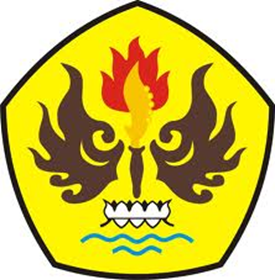 FAKULTAS ILMU SOSIAL DAN POLITIKUNIVERSITAS PASUNDAN BANDUNG2016